Your recent request for information is replicated below, together with our response.Please can you tell me how many police officers have been investigated by the professional standards department for misconduct of any kind in each year over the last 10 years.  Please include:a description of the misconduct being investigatedroughly when the misconduct occurred the outcome of the investigationthe rank of the police officerhow long each investigation took (the date the investigation started and the date it was concluded) the name of the case that the misconduct related toIn response to these questions, I can advise you that unfortunately I estimate that it would cost well in excess of the current FOI cost threshold of £600 to process.  I am therefore refusing to provide the information sought in terms of section 12(1) of the Act - Excessive Cost of Compliance.To explain, each file over the past 10 years would require manual review to extract the relevant details. Information regarding the performance of our Professional Standards Department is now available on our website: Police Scotland Performance Report and may provide some insight. Data is also available on the SPA website - Police Scotland Professional Standards Department Quarterly Performance Report (Q3) - 27 February 2024 | Scottish Police Authority (spa.police.uk)The formal disciplinary process for Police Officers is governed by the Police Service of Scotland (Conduct) Regulations 2014.  The associated Scottish Government Guidance Document provides further information on the process and allegations are categorised in line with our Standards of Professional Behaviour.Please can you also tell me what the professional standards department budget has been for each year over the past 10 years. In response, please find below figures per financial year:2014/15: £4,841,940.002015/15: £4,742,563.002016/17: £4,747,814.962017/18: £4,890,310.002018/19: £5,481,487.172019/20: £5,757,940.282020/21: £6,669,496.892021/22: £6,754,394.442022/23: £8,764,920.722023/24: £8,565,664.40If you require any further assistance, please contact us quoting the reference above.You can request a review of this response within the next 40 working days by email or by letter (Information Management - FOI, Police Scotland, Clyde Gateway, 2 French Street, Dalmarnock, G40 4EH).  Requests must include the reason for your dissatisfaction.If you remain dissatisfied following our review response, you can appeal to the Office of the Scottish Information Commissioner (OSIC) within 6 months - online, by email or by letter (OSIC, Kinburn Castle, Doubledykes Road, St Andrews, KY16 9DS).Following an OSIC appeal, you can appeal to the Court of Session on a point of law only. This response will be added to our Disclosure Log in seven days' time.Every effort has been taken to ensure our response is as accessible as possible. If you require this response to be provided in an alternative format, please let us know.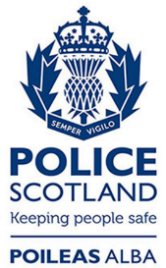 Freedom of Information ResponseOur reference:  FOI 24-0657Responded to:  18 March 2024